MIDLAND GOLDEN RETRIEVER CLUBPresident:      Mr K A W Young     Vice-President:   Mr G WhiteChairman: Miss P Gowland                                                                                                       Rescue Co­ordinator: Vice­Chairman:  Mr J Truman                                                                                                   Mrs I. Pinfield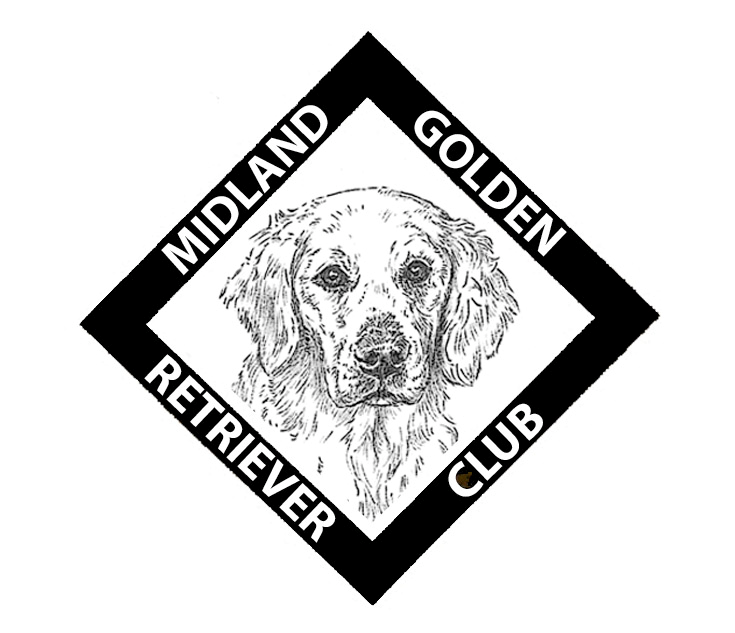 Hon Treasurer:                                                                                                                                            Hon Secretary: Mrs B. Liggins                                                                                                                               Miss L Layland62 Brackenwood Drive                                                                                                          112 Top StreetWidnes                                                                                                                                       Appleby MagnaCheshire                                                                                                                                    SwadlincoteW8 8GE                                                                                                                                      DE12 7AH           RE­HOMING QUESTIONNAIREIn order to assist us finding  the best home  for your  dog, it would  be helpful  to have answers  to the following questions. If you have more than one dog to re‐home, please fill out a separate form for each dog.1.         Please give your full name:         	Home address:Post Code:           	Home Telephone Number:       	              Mobile Telephone Number: ___________________________________________________Email address:2.         What is the name of your dog?  	3.        What gender is your dog?          MALE / FEMALE4.        What is his/her age?Years / Months5.        Does he/she have any behavioural problems?      YES/NO    (E.g.   chewing,   barking,   hates cats,hates children/other dogs etc) that you think we should know about.)  	6.         Does he/she get on with strangers?       YES/NO  	7.        What is he/she like on meeting new people and children?8.         What is he/she like in new situations?  	9.         Does he/she like travelling in the car?  YES/NO  	10.      Is there anything he/she is afraid of?   YES/NO   (E.g. fireworks, loud music, lawnmower, cyclistsetc.)  	11.      Does he/she have any medical conditions?        YES/NO   If yes, please give full details:12.      When (and for what) did your dog last visit the vet?  	13.      Is your dog currently on medication?   YES/NO   If yes, please give full details.14.      Is he/she vaccinated?                                  YES/NO15.      Is the certificate available to pass to the new owner?   YES/NO     If no, why?  	16.      When is the booster due?                           Month             Year  	17.      When was the last time your dog was wormed?             Month             Year  	18.      Has he/she had any flea treatment?      YES/NO19.      If yes, when was he/she last treated for fleas?                 Month             Year  	20.      If your dog is male, has he been castrated?        YES/NO/Not male21.      If your dog is female, has she been spayed?       YES/NO/Not female22.      If the answer to Q. 21 above is NO, when was her last season?                 Month             Year  	23.      What is the period (in months) BETWEEN your bitch’s seasons?            	Months24.      Does he/she have any specific dietary requirements?     YES/NO      If yes, please give details:25.      What do you feed him/her? Please give details of type and brand of dog food:  	26.      How much do you feed and how many times a day?  	27.      Is there any food that upsets him/her or makes them generally ill/vomit or have diahorrea?YES/NO28.      Can you make any of his/her food available to the new owners?   YES/NO29.      Does he/she have treats?           YES/NO   If yes, please give details of brand, when and how many:30.      Can you touch his/her bowl whilst he/she is eating?   YES/NO/SOMETIMES/NEVER  TRIED TO31.      Can you remove toys from his/her mouth?                       YES/NO/SOMETIMES/NEVER  TRIED TO32.      Does he/she growl over food?  YES/NO               If yes, why?  	33.      Does he/she growl over toys?  YES/NO               If yes, why?  	34.      Are there any temperamental issues you wish to tell us?   YES/NO   	35.      How much DAILY exercise does he/she get?                                             miles/kilometres/minutes36.      What is he/she like off the lead?  	37.      Will he/she come back when called?    YES/NO   	38.    Which best describes your dog when he/she meets other dogs ON the lead?SUBMISSIVE     FRIENDLY     INDIFFERENT     DOMINANT     AGGRESSIVE     UNCONTROLABLE Other:  	39.    What is he/she like when meeting other dogs OFF the lead?SUBMISSIVE     FRIENDLY     INDIFFERENT     DOMINANT     AGGRESSIVE     UNCONTROLABLE Other:  	40.      Are you willing to hand over bedding, toys, collar & lead etc?   YES/NO    If yes, please list:41.      Is he/she house trained?  YES/NO     If no, please elaborate:  	42.      What signals does he/she give to you to let you know he/she needs to go?  	43.      What sleeping arrangements is your dog used to?  	44.      What time does he/she get you up in the morning?  	45.      Is he/she allowed on the furniture?      YES/NO/SOMETIMES46.      Is he/she allowed upstairs?                      YES/NO/SOMETIMES/DON’T HAVE STAIRS47.      Where is he/she left when you go out?  	48.      How long can he/she be left for?                                                                           hours/minutes49.      Is there anything the new owners should know about leaving him/her alone?  	50.      Is  there  any  other  information  you  wish  to  pass  onto  the  new  owner?   	Carol Oldring   Rescue & Fostering Co-ordinatorBarncroft, Main Street, TUGBY, Leicestershire LE7 9WDTel: 07805805408  email: flaxengold@gmail.com